REPUBLIKA E SHQIPERISEKOMISIONI QENDROR I ZGJEDHJEVEV E N D I MPËR NJË NDRYSHIM NË VENDIMIN NR. 88, DATË 07.04.2015 “PËR MIRATIMIN E MODELEVE TË KANDIDIMIT, QË DO TË PËRDOREN NË ZGJEDHJET PËR ORGANET E QEVERISJES VENDORE TË DATËS 21 QERSHOR 2015Komisioni  Qendror  i  Zgjedhjeve  në  mbledhjen e datës 22.04.2015, me  pjesëmarrjen e:Lefterije	LUZI-				KryetareDenar 	BIBA-				Zv/KryetarEdlira 	JORGAQI-			AnëtareGëzim 	VELESHNJA-			AnëtarHysen	OSMANAJ-			Anëtar Klement	ZGURI-			Anëtar                           Vera	SHTJEFNI-			Anëtareshqyrtoi çështjen me:OBJEKT:	Për një ndryshim në vendimin nr. 88, datë 07.04.2015 “Për miratimin e modeleve të kandidimit, që do të përdoren në zgjedhjet për organet e qeverisjes vendore, të datës 21 qershor 2015.BAZA LIGJORE: 	Neni 23, pika 1 germa a, të  ligjit Nr. 10019, datë 29.12.2008 “Kodi Zgjedhor i Republikës së Shqipërisë”, i ndryshuar, neni 124, neni 125, neni 128 i Kodit te Procedurave Administrative.Komisioni Qendror i Zgjedhjeve pasi shqyrtoi dokumentacionin e paraqitur si dhe dëgjoi diskutimet e përfaqësuesve të partive politike, V Ë R E N:KQZ me vendimin nr. 88, datë 07.04.2015, Për miratimin e modeleve të kandidimit, që do të përdoren në zgjedhjet për organet e qeverisjes vendore, të datës 21 qershor 2015”, ka miratuar modelet e kandidimit si dhe ka udhezuar në cdo rast, për mënyrën e plotësimit të tyre dhe dokumentacionin shoqërues që duhet të depozitohet nga kandidatët për vërtetimin e kritereve të përcaktuara në Kodin Zgjedhor për regjistrimin e tyre.Në modelin Model 01 K, “Kërkesë për regjistrimin e kandidatit të propozuar nga zgjedhësit për Kryetar/ Anëtar Këshilli i Bashkisë, që zotëron mandat në Kuvend/Këshillin e Bashkisë, apo si kryetar i njësisë së qeverisjes vendore, Model 02 K, “Kërkesë e partisë për regjistrimin e kandidatit për kryetar bashkie”, Model 03 K, “Kërkesë e koalicionit për regjistrimin e kandidatit për Kryetar Bashkie”, Model 04 K, “Për regjistrimin e Komitetit Nismëtar”, Model 10 K, “Kërkesë për regjistrimin e listës shumemërore të kandidatëve” është përcaktuar se kandidatët duhet të bashkëlidhin si dokument të vetëm identifikimi i cili vërteton dhe kriterin e vendbanimit çrtifikatën e lindjes ose personale.Nisur nga fakti se pranë KQZ-së janë adresuar disa ankesa nga subjekte të ndryshme zgjedhore për vështirësit në mundësimin e sigurimit të këtij dokumenti, KQZ vlerëson se kandidatët mund të depozitojnë si dokument alternativ identifikimi në përputhje me nenin 72, pika 2, gërma b, kopjen e letërnjoftimit të vlefshme.Përsa më sipër në vendimin e KQZ-së, nr. 88, datë 07.04.2015, “Për miratimin e modeleve të kandidimit, që do të përdoren në zgjedhjet për organet e qeverisjes vendore, të datës 21 qershor 2015” në modelet e kandidimit nr.1, nr.2, nr.4, nr.4, dhe nr.10 krahas shprehjes çertifikatë lindje/personale, të shtohet shprehja “kopje e letërnjoftimit të vlefshme (kopje e kartës së identitetit)”  PËR KËTO ARSYE:Komisioni Qendror i Zgjedhjeve, bazuar në nenin 23, pika 1 germa “a”, të ligjit Nr. 10019, datë 29.12.2008 “Kodi Zgjedhor i Republikës së Shqipërisë”, i ndryshuar, nenit 124, nenit 125, nenit 128 i Kodit te Procedurave Administrative.V E N D O S I:1. Në pikën 1 të vendimit të KQZ-së nr.88, datë 07.04.2015 Për një ndryshim në vendimin nr. 88, datë 07.04.2015 “Për miratimin e modeleve të kandidimit, që do të përdoren në zgjedhjet për organet e qeverisjes vendore, të datës 21 qershor 2015”, të bëhen ndryshimet si më poshtë:.“Në Modelet e kandidimit  01 K, “Kërkesë për regjistrimin e kandidatit të propozuar nga zgjedhësit për Kryetar Anëtar Këshilli i Bashkisë, që zotëron mandat në Kuvend/Këshillin e Bashkisë, apo si kryetar i njësisë së qeverisjes vendore,  02 K, “Kërkesë e partisë për regjistrimin e kandidatit për kryetar bashkie”,  03 K, “Kërkesë e koalicionit për regjistrimin e kandidatit për Kryetar Bashkie”,  04 K, “Për regjistrimin e Komitetit Nismëtar”, 10 K, “Kërkesë për regjistrimin e listës shumemërore të kandidatëve”, pas shprehjes “çertifikatë lindje/perosnale” të shtohet shprehja “ose kopje e letërnjoftimit të vlefshme (kopje e kartës së identitetit)”          Ky vendim hyn në fuqi menjëherë.Kundër këtij vendimi mund të bëhet ankim në Kolegjin Zgjedhor pranë Gjykatës së ApelitTiranë, brenda 5 ditëve nga shpallja e tij.Lefterije	LUZI-				KryetareDenar 	BIBA-			Zv/KryetarEdlira 	JORGAQI			AnëtareGëzim 	VELESHJNA-		AnëtarHysen	OSMANAJ-			AnëtarKlement	ZGURI-			Anëtar			                          Vera		SHTJEFNI-			Anëtare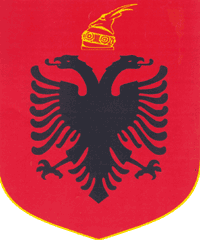 